На основу чл. 16, 24. и 33. Покрајинске скупштинске одлуке о покрајинској управи („Службени лист АПВ“, бр. 37/14 и 54/14 - др.одлука, 37/15, 29/17, 24/19, 66/20 и 38/21), чл. 11. и 23. став 4. Покрајинске скупштинске одлуке о буџету АП Војводине за 2024. годину („Службени лист АПВ“, брoj 45/2023), у вези са Законом о пољопривредном земљишту („Службени гласник РС“, бр. 62/06, 65/08 – др.закон, 41/09,112/15,80/17 и 95/18- и др.закон),  Покрајинском скупштинском одлуком о програму заштите, уређења и коришћења пољопривредног земљишта на територији Аутономне покрајине Војводине у 2024. години („Службени лист АПВ“, број 45/2023) и члана 16. Правилникa о спровођења конкурса које расписује Покрајински секретаријат за пољопривреду, водопривреду и шумарство („Службени лист АПВ“, број 8/2023), (у даљем тексту: покрајински секретар) доносиПРАВИЛНИКО ДОДЕЛИ СРЕДСТАВА ЗА ФИНАНСИРАЊЕ ИНТЕНЗИВИРАЊА КОРИШЋЕЊА ПОЉОПРИВРЕДНОГ ЗЕМЉИШТА КОЈИМ РАСПОЛАЖУ ВИСОКО ОБРАЗОВНЕ УСТАНОВЕ, СРЕДЊЕ ПОЉОПРИВРЕДНЕ ШКОЛЕ И ОСТАЛЕ СРЕДЊЕ ШКОЛЕ КОЈЕ ОБРАЗУЈУ УЧЕНИКЕ ПОЉОПРИВРЕДНЕ СТРУКЕ ‒ ПУТЕМ НАБАВКЕ ОПРЕМЕОпште одредбеЧлан 1.Правилником о додели средстава за финансирање интензивирања коришћења пољопривредног земљишта којим располажу високо образовне установе, средње пољопривредне школе и остале средње школе које образују ученике пољопривредне струке ‒ путем набавке опреме (у даљем тексту: Правилник) прописују се висина и начин доделе средстава, намена средстава, поступак додељивања средстава, критеријуми за доделу средстава и друга питања значајна за конкурс из  Програма заштите, уређења и коришћења пољопривредног земљишта на територији АП Војводине у 2024. години (у даљем тексту: Програм), који је саставни део Покрајинске скупштинске одлуке о Програму заштите, уређења и коришћења пољопривредног земљишта на територији Аутономне покрајине Војводине у 2024. години („Службени лист АПВ“, број 45/2023) на који је сагласност дало Министарство пољопривреде, шумарства и водопривреде број: 000292276 2023 14847 000 000 000 001 од 17.10.2023. године.Програм из става 1. овог члана, усвојила је Скупштина Аутономне покрајине  Војводине, а Покрајински секретаријат за пољопривреду, водопривреду и шумарство (у даљем тексту: Покрајински секретаријат) задужен је за његову реализацију.Висина средставаЧлан 2.За реализацију активности предвиђено је укупно 32.000.000,00 динара.Максималан износ бесповратних средстава не може бити већи од 4.000.000,00 динара.Бесповратна средства за подршку инвестиција по конкурсу утврђују се у износу до 100% укупно прихватљивих трошкова.Начин доделе бесповратних средставаЧлан 3.Средства из члана 2. додељиваће се путем конкурса који се објављује у „Службеном листу АП Војводине“ и једним дневним новинама са којима Покрајински секретаријат има закључен уговор о објављивању аката, као и на интернет страници Покрајинског секретаријата (у даљем тексту: Конкурс).Конкурс је отворен до 15.03.2024. године. Документација поднета на Конкурс се не враћа. На захтев подносиоца пријава, који нису остварили бесповратна средства, могуће је враћање документације, уз достављање оверене фотокопије исте.Средства за подршку инвестиција – према Правилнику и по Конкурсу – додељују се бесповратно.Бесповратна средства се утврђују у процентуалном износу од вредности реализоване прихватљиве инвестиције, умањене за износ средстава на име пореза на додату вредност и других неприхватљивих трошкова из члана 5. овог правилника, у складу са посебним прописом којим се уређује расподела подстицаја у пољопривреди и руралном развоју.Намена бесповратних средставаЧлан 4.Бесповратна средства која се додељују намењена су за:Набавку машина за примарну обраду земљишта (погонске и прикључне машине)Набавку машина за допунску обраду земљиштаНабавку машина за ђубрење земљиштаНабавку машина, опреме и уређаја за сетву, садњу и мулчирање (са фолијом)Набавку машина за заштиту биљаНабавку машина и адаптера за убирање односно скидање усеваНабавку машина за транспортНабавка остале опреме (ГПС навигација и др.)Набавку машине и опреме за наводњавање усеваПодизање и опремање пластеника за производњу поврћа, воћа, цвећа и расадничку производњуПодизање, набавку и опремање система противградне заштите у воћњацима и вишегодишњим засадимаПодизање/набавка жичаних ограда око вишегодишњих засадаНабавку опреме-линија за чишћење и прање производаНабавку опреме-линија за бербу, сортирање и калибрирање производаНабавку опреме-линија за паковање и обележавање производаНабавку опреме за орезивање, дробљење, сечење и уклањање остатака након резидбе воћних врстаНабавку опреме  - механизације за заштиту од мразаНабавку машина и опреме за анализу земљиштаНабавку опреме за производњу вина Набаву опреме за производњу ракијеНабавку машина и опреме за руковање и транспорт чврстог, полутечног и течног стајњака; Набавку машине и опреме за припрему сточне хране, за храњење и напајање животиња;Опремање објеката за гајење крмача и производњу прасади за товПодносилац пријаве може поднети само једну пријаву по конкурсу.Члан 5.Бесповратна средства се не могу користити за:порезе, укључујући и порез на додату вредност;трошкове увоза, царине и шпедиције;плаћање путем компензације и цесије;промет између повезаних лица;новчане, финансијске казне и трошкове парничног поступка;трошкове банкарске провизије;трошкове премера и геодетских снимања;трошкове за куповину половне опреме и материјала;трошкове монтаже опреме;доприносе у натури;инвестиције и купљену опрему пре 01.01.2024. године.Право учешћа на конкурсуЧлан 6.Право на подстицаје остварују високо образовне установе, средње пољопривредне школе и остале средње школе које образују ученике пољопривредне струке са седиштем у АП Војводини а којима је оснивач јединица локалне самоуправе или АП Војводина и које су уписане у Регистар пољопривредних газдинстава и налазе се у активном статусу.Услови за учешће на конкурсу	Члан 7.	подносилац пријаве мора бити уписан у Регистар пољопривредних газдинстава и да се налази у активном статусу; подносилац пријаве мора имати седиште на територији јединице локалне самоуправе у АП Војводини; место реализације инвестиције мора бити на територији јединице локалне самоуправе с у АП Војводини;подносилац пријаве мора регулисати доспеле пореске обавезе од стране надлежног органа јединице локалне самоуправе, доспеле до 31.12.2023. године; подносилац пријаве мора измирити доспеле обавезе по уговорима о закупу пољопривредног земљишта у државној својини, закључно са 31.12.2023. године, уколико је корисник истог; парцеле на којима се поставља опрема – која је предмет инвестиције конкурса – морају бити уписане у Регистар пољопривредних газдинстава;подносилац пријаве за инвестицију за коју подноси пријаву не сме користити средства по неком другом основу (субвенције, подстицаји) за исту намену, односно иста инвестиција не сме бити предмет другог поступка за коришћење подстицаја, осим подстицаја у складу с посебним прописом којим се уређује кредитна подршка регистрованим пољопривредним газдинствима;подносилац пријаве не сме имати неиспуњених уговорних обавеза према Секретаријату, као ни према Министарству пољопривреде, шумарства и водопривреде, на основу раније потписаних уговора,подносилац пријаве који подноси пријаву за инвестиције за набавку опреме за производњу вина мора бити уписан у Виноградарски  и Винарски регистар;подносилац пријаве који подноси пријаву за инвестиције за набавку опреме за производњу ракије мора бити уписан у Регистар призвођача јаких алкохолних пића у складу са законом који се уређују јака алкохолна пића.Потребна документација Члан 8.Документација која се подноси на Конкурс:читко попуњен образац пријаве, са обавезним потписом и печатом подносиоца; фотокопија личне карте или очитана чипована лична карта овлашћеног лица;оверени Изводи из Регистра пољопривредних газдинстава (подаци о пољопривредном газдинству, структура биљне производње, подаци о животињама, не старији од 30 дана);фотокопије уписа у регистар привредног суда;извод из Агенције за привредне регистре, са пореским идентификационим бројем;спецификација опреме која треба да садржи основне карактеристике опреме, врсту, количину и процењену вредност на основу информативних понуда прикупљених од потенцијалних понуђача (уз спецификацију достављају се и наведене информативне понуде);извод из катастра непокретности с подацима о власништву за све катастарске парцеле и објекте које су предмет пријаве (не старији од 30 дана); оверена фотокопија уговора о закупу пољопривредног земљишта на коме се поставља опрема која је предмет овог конкурса (уколико је земљиште узето у закуп);доказ о измиреним пореским обавезама које су доспеле до 31.12.2023. године за подносиоца пријаве издато од стране надлежног органа јединице локалне самоуправе; доказ о измиреним доспелим обавезама за закуп пољопривредног земљишта у државној својини (уговор, потврда надлежног органа, или фотокопија уговора са Министарством пољопривреде, шумарства и водопривреде и доказ o извршеном плаћању);изјава 1.  подносиоца пријаве који својим  потписом потврђује под материјалном и кривичном одговорношћу истинитост и тачност података и даје сагласност за коришћење датих података током процеса провере, плаћања и трајања утврђених обавеза;потврда о упису у Виноградарски и Винарски регистар (само за инвестиције у набавку опреме за производњу вина) потврда о упису у Регистар произвођача јаких алкохолних пића у складу са законом који се уређују јака алкохолна пића (само за инвестиције у набавку опреме за производњу ракије).Уколико подносилац пријаве не достави потребну документацију наведену под тачком 8. Покрајински секретаријат по службеној дужности од надлежних органа прибавља податке о чињеницама о којима се води службена евиденција у складу са законом који уређује општи управни поступак.Уколико се опрема набавља из иностранства, подносилац пријаве обавезан је да достави документа преведена на српски језик, од стране овлашћеног судског тумача. Уколико је предрачун исказан у страној валути, неопходно је у обрасцу пријаве унети вредност опреме у динарској противвредности, обрачунатој по средњем курсу НБС, на дан издавања предрачуна.Комисија задржава право да поред наведених затражи и друга документа.Поступак доношења одлуке је у складу с Пословником.Начин подношења пријавеЧлан 9.Пријава са потребном документацијом може се доставити електронским путем – АгроСенс платформа. Упутство о начину подношења електронске пријаве и електронском општењу између органа и подносиоца пријаве саставни је део овог Правилника и објављен је на интернет страници органа.Поступање с непотпуним пријавамаЧлан 10.Сви тражени подаци на пријавном обрасцу морају бити тачно, јасно и читко попуњени, у супротном Комисија неће поступати по Пријави.Уколико се приликом подношења пријаве на конкурс не достави документација наведена под редним бројем: 1., 2. и 10. пријава ће се сматрати неуредном и неће се разматрати. За подносиоце непотпуних пријава, Покрајински секретаријат по службеној дужности од надлежних органа прибавља податке о чињеницама о којима се води службена евиденција у складу са законом који уређује општи управни поступак, а за осталу документацију ће бити позвани да допуне у року од осам (8) дана од дана пријема позива.	Критеријуми за доделу бесповратних средставаЧлан 11. Комисија даје предлог за доделу бесповратних средстава на основу поднете документације, критеријума и бодова прописаних овим чланом и то према табели:У складу с критеријумима, који су дефинисани Правилником, формира се бодовна листа на основу које се додељују бесповратна средства до утрошка средстава опредељених Конкурсом. Одлучивање о додели средставаЧлан 12.Комисија за разматрање пријава (у даљем тексту: Комисија), коју је именовао покрајински секретар, разматра поднете пријаве и доноси записник с предлогом одлуке о додели средстава. Комисија утврђује листу подносилаца пријава који испуњавају услове на основу достављене документације, у складу с критеријумима дефинисаним у Конкурсу и Правилнику и формира бодовну листу на основу које се додељују бесповратна средства, а све до утрошка средстава опредељених Конкурсом. Истовремено са записником Комисија доноси и предлог одлуке о додели средстава.Предлогом одлуке о додели средстава утврђују се појединачни износи средстава по подносиоцу пријаве ком су одобрена средства и начин бодовања, а подносиоцима пријава којима средства нису одобрена наводе се разлози одбијања или одбацивања.Одлуку о додели средстава доноси покрајински секретар на основу предлога Комисије за спровођење Конкурса. Одлука се објављује на званичној интернет страници Покрајинског секретаријата: www.psp.vojvodina.gov.rs.Покрајински секретаријат задржава право да од подносиоца пријаве затражи додатну документацију, као и да од пољопривредне инспекције Министарства пољопривреде, шумарства и водопривреде тражи да изврши контролу реализације предмета уговора, посебно у случају рачуна и предрачуна које су издали добављачи опреме који нису у систему ПДВ-а и рачуна који су знатно изнад тржишне вредности.Појединачна решењаЧлан 13.На основу одлуке о додели средстава, коју је донео покрајински секретар, комисија за спровођење конкурса сачињава, а покрајински секретар доноси решење са образложењем и поуком о правном средству за подносиоце пријава којима су пријаве одбијене или одбачене. Право жалбеЧлан 14.Незадовољни подносилац пријаве има право жалбе на појединачно решење, у складу са законом.Жалба се улаже Покрајинској влади, путем Покрајинског секретаријата, у року од 15 дана од дана достављања појединачног решења. О жалби се одлучује у поступку прописаном Законом о општем управном поступку.Измена  одлукеЧлан 15.Комисија ће предложити измену и допуну Одлуке о расподели средстава  на основу усвојених жалби или  уколико подносици пријава одустану од релизације инвестиције, раскида или анексирања закључених уговора, а уколико процени да постоји могућност реализације уговора током буџетске године и утврдиће подносиоце пријаве  којима се одобравају нераспоређена средства према редоследу бодовне листе. Уговор о додели средставаЧлан 16.Након доношења одлуке о додели бесповратних средстава, покрајински секретар у име Покрајинског секретаријата закључује уговор о додели средстава с корисником, којим се регулишу права и обавезе уговорних страна.Корисник средстава је у обавези да – приликом потписивања уговора са Секретаријатом о коришћењу средстава – достави регистровану меницу с меничном изјавом, као средство обезбеђења да опрема неће бити отуђена у року од пет година, осим за опрему чији је век експлоатације краћи од годину дана.Корисници средстава су дужни да примењују одредбе Закона о јавним набавкама („Службени гласник РС”, бр. 124/2012, 14/2015 и 68/2015).Рок за покретање поступка јавних набавки не може бити дужи од 15 дана од дана потписивања уговора о додели средстава.Рок за реализацију инвестиције је 30. септембар 2024. годинеИсплата бесповратних средставаЧлан 17.Бесповратна средства исплаћују се након што корисник средстава достави: захтев за исплату;фотокопију одлуке о спровођењу поступка јавне набавке са подацима о саставу комисије;фотокопију јавног позива о покретању поступка јавне набавке; фотокопију одлуке о избору најповољније понуде након спроведеног поступка јавне набавке; фотокопију уговора након спроведеног поступка јавне набавке. Члан 18.Корисник средстава обавезује се да на крају инвестиције достави: извештај о наменском утрошку средстава;оригинал фактуру, односно копију електронске фактуре, у складу са законом којим се уређује електронско фактурисање;доказ о извршеном плаћању предметне инвестиције и то извод Трезора;потписану отпремницу за набавку предметне инвестиције или фотокопију потписане отпремнице која је учитана у систем електронских фактура као прилог електронске фактуре;фотокопију гарантног листа за опрему, машину или механизацију за коју је у складу са посебним прописима утврђена обавеза издавања гарантног листа, односно фотокопију изјаве добављача да предметна опрема, машина или механизација не подлеже обавези издавања гарантног листа. Покрајински секретаријат задржава право да од подносиоца захтева затражи додатну документацију. Исто тако, Покрајински секретаријат може да од пољопривредне инспекције Министарства пољопривреде, шумарства и водопривреде затражи да се изврши контрола реализације предмета уговора, а посебно у случају рачуна и предрачуна који су издати од добављача опреме који нису у систему ПДВ-а и рачуна који су значајно изнад тржишне вредности.У моменту исплате средстава рачун корисника средстава не сме бити у блокади.Покрајински Секретаријат путем надлежног сектора налаже надлежној Пољопривредној стручној и саветодавној служби да изврши  увид у чињенично стање на терену.Бесповратна средства ће се исплаћивати у складу с приливом средстава у буџет АП Војводине.Обавезе корисника средставаЧлан 19.Корисник бесповратних средстава по Конкурсу дужан је да: покретну ствар, односно непокретност која је предмет инвестиције за коју је остварио подстицаје, користи у складу с предвиђеном наменом; покретну ствар, односно непокретност која је предмет инвестиције за коју је остварио подстицаје, не отуђи и/или даје другом лицу на употребу најмање пет година од дана исплате подстицаја; сву документацију која је у вези са инвестицијом чува најмање пет година од дана исплате подстицаја. Обавезе корисника средстава ће бити регулисане уговором и Правилником о спровођењу конкурса које  расписује покрајински секретаријат за пољопривреду, водопривреду и шумарство.Корисник средстава по Конкурсу за ког се утврди да није поступао у складу са одредбама Конкурса и уговора, корисник који је Покрајинском секретаријату онемогућио да обави контролу односно корисник који је достављао нетачне податке, дужан је да врати примљени износ бесповратних средстава с припадајућом законском затезном каматом која се обрачунава од дана исплате бесповратних средстава до дана враћања средстава.Праћење извршавања уговораЧлан 20.Административну контролу, односно испуњеност обавеза из уговора прати и контролише ресорни сектор Покрајинског секретаријата.Провера стања на терену обавља се и у току пет (5) година након преноса средстава, путем извештаја Пољопривредне стручне и саветодавне служби АП Војводине са терена или теренском контролом (ванредни мониторинг).Завршне одредбеЧлан 21.Правилник ступа на снагу даном објављивања у „Службеном листу Аутономне покрајине Војводине“.
Покрајински секретарВладимир Галић     Драгица Илић, председник     Петар Самоловац, члан                      Младен Петреш, заменик председникаНемања Деспотов, чланМаринела Загорац, члан 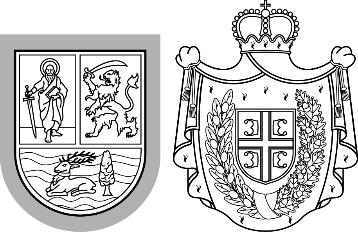 Република СрбијаАутономна покрајина ВојводинаПокрајински секретаријат запољопривреду, водопривреду и шумарствоБулевар Михајла Пупина 16, 21000 Нови СадТ: +381 21 487 44 11; 456 721 F: +381 21 456 040  psp@vojvodina.gov.rsРепублика СрбијаАутономна покрајина ВојводинаПокрајински секретаријат запољопривреду, водопривреду и шумарствоБулевар Михајла Пупина 16, 21000 Нови СадТ: +381 21 487 44 11; 456 721 F: +381 21 456 040  psp@vojvodina.gov.rs              БРОЈ:  000712531 2024 09419 009 001 000 001              БРОЈ:  000712531 2024 09419 009 001 000 001                                   ДАТУМ:23.02.2024. годинеКритеријумНачин бодовањаБодовиУкупан број бодоваУкупан број бодова140Број уписаних ђака/студената образовних профила у подручју рада пољопривреда, производња и прерада хране< 20010Број уписаних ђака/студената образовних профила у подручју рада пољопривреда, производња и прерада хране> 20020 Број образовних профила у подручју рада пољопривреда, производња и прерада хранедо 210 Број образовних профила у подручју рада пољопривреда, производња и прерада хране3-420 Број образовних профила у подручју рада пољопривреда, производња и прерада хране5 и више30Улагање у производњу:прерада30Улагање у производњу:Воћарство, повртарство и сточарство20Улагање у производњу:остало10Проценат сопственог учешћа<10Проценат сопственог учешћа1,1-1010Проценат сопственог учешћа10,1-2020Проценат сопственог учешћа20,1-3030Проценат сопственог учешћа30,1-4040Проценат сопственог учешћа40,1-5050Проценат сопственог учешћа>5060